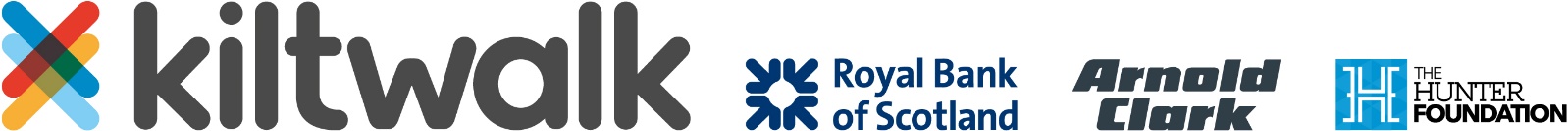 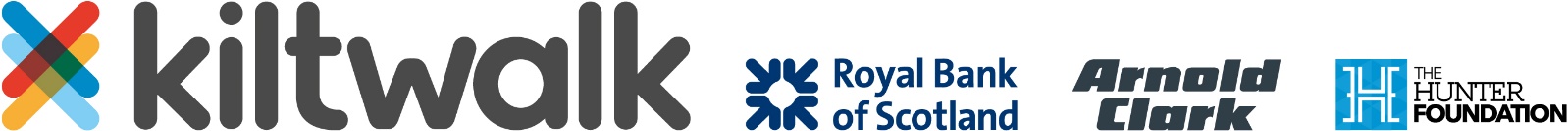 Charity/ Company/ OrganisationWalkPlace Cost% Or Amount To Be CoveredQuantityCostMighty Stride£30.00Big Stroll£30.00Wee Wander (Adult)£12.00Wee Wander (Child)£6.00Total CostOrdered by (Name)DateInvoice Details PO Number if requiredAddress